АДМИНИСТРАЦИЯ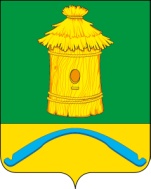 ПОДКОЛОДНОВСКОГО СЕЛЬСКОГО ПОСЕЛЕНИЯБОГУЧАРСКОГО МУНИЦИПАЛЬНОГО РАЙОНАВОРОНЕЖСКОЙ ОБЛАСТИПОСТАНОВЛЕНИЕот «30» июля 2020 г. № 27с. ПодколодновкаО внесении дополнений в постановление администрации Подколодновского сельского поселения Богучарского муниципального района Воронежской области от 01.04.2015 № 23 «Об утверждении перечней государственных и муниципальных услуг, оказываемых администрацией Подколодновского сельского поселения»В соответствии с Федеральными законами от 06.10.2003 № 131–ФЗ «Об общих принципах организации местного самоуправления в Российской Федерации», от 27.07.2010 № 210–ФЗ «Об организации предоставления государственных и муниципальных услуг» администрация Подколодновского  сельского поселения Богучарского муниципального района постановляет:1. Внести следующие дополнения в постановление администрации Подколодновского сельского поселения Богучарского муниципального района Воронежской области от 01.04.2015 № 23 «Об утверждении перечней государственных и муниципальных услуг, оказываемых администрацией Подколодновского сельского поселения»:1.1. Приложение № 1 к постановлению «Перечень муниципальных услуг, оказываемых администрацией Подколодновского сельского поселения» дополнить пунктом 31 следующего содержания:«31. Дача письменных разъяснений налогоплательщикам и налоговым агентам по вопросам применения муниципальных правовых актов о налогах и сборах.»2. Контроль за исполнением настоящего постановления оставляю за собой.Глава Подколодновского сельского поселения                                   В.И. Пелихов